Уважаемые коллеги и студенты!Приглашаем Вас принять участие в Международном форуме молодёжи«ОБЩИЕ ТЕНДЕНЦИИНАУЧНО-ИССЛЕДОВАТЕЛЬСКОЙ ДЕЯТЕЛЬНОСТИ МОЛОДЫХ СПЕЦИАЛИСТОВ»,который состоится в рамках Дней науки13-14 апреля 2017 годав Политехническом колледже ЛНАУЦелью форума является представление результатов научно-исследовательской работы, содействие налаживанию партнерских отношений и обмену опытом между учениками, студентами и преподавателями, создание условий для самореализации, творческого развития, жизненного самоопределения молодежи.К УЧАСТИЮ В ФОРУМЕ ПРИГЛАШАЮТСЯ:студенты и преподаватели образовательных учреждений высшего профессионального образования,системы СПО иППО;члены обществ, кружков специализированных и общеобразовательных школ.В РАМКАХ ФОРУМА БУДУТ ДЕЙСТВОВАТЬ:13 апреля 2017 годаДЛЯ СТУДЕНТОВ, УЧЕНИКОВ:Студенческие научно-практические конференции: «Новое дыхание нового времени»(ценностные ориентации современной молодежи в условиях становления новых форм государственности), (ЦК социальных дисциплин)Контакты: Остапенко Елена Николаевна +380508835874; «Необычное в обычном. Нетрадиционные подходы к изучению цикла физико-математических и естественных дисциплин»(ЦК физико-математических и естественных дисциплин)Контакты: Суменкова Галина Ивановна +380509750894; «Физкультурно-оздоровительные технологии образования» (ЦК физического воспитания)Контакты: Болдарь Ольга Сергеевна +380666329253; «Интеграция выпускников в сферу трудовой деятельности: реалии и перспективы»(ЦК экономических и юридических дисциплин)Контакты: Потапова Светлана Степановна +380504757103;«Инновационные энергосберегающие системы будущего»(ЦК  электротехнических дисциплин)Контакты: Каплуновский Роман Николаевич +380954842234;«Энергоэффективность: сегодня – идея, завтра – норма жизни» (ЦК санитарно-технических дисциплин)Контакты: Чередниченко Галина Ефимовна +380509730186; «Информационно-коммуникационные технологии в будущей профессиональной деятельности»(ЦК компьютерных дисциплин)Контакты: Смирнова Ирина Васильевна +380993930816;Студенческие научные чтения:«Луганщина в современном литературном пространстве»(ЦК гуманитарных дисциплин).Контакты: Лукьянченко Лариса Владимировна+380954969584; Коммуникативный проект«В ногу со временем» (Координатор молодежного движения колледжа, председатель студенческого самоуправления колледжа)ДЛЯ ПРЕПОДАВАТЕЛЕЙ, УЧИТЕЛЕЙ:научно-практическая конференция(заочная форма): «Повышение профессиональной компетентности преподавателя как условие повышения качества образования»Контакты: Шеховцова Ирина Владимировна+380502362953 интерактивный семинар-практикум:«Мотивационный компонент в структуре личности студента как система факторов, детерминирующих поведение», (Попова Д.Д., заведующая отделом практической психологии Научно-методического центра развития образования ЛНР совместно с Плешаковой Г.Ф., практическим психологом колледжа)Мастерская педагогического творчества:Мастер-класс «Создание персонального сайта преподавателя» (Шелегеда С.Ю., преподаватель компьютерных дисциплин Политехнического колледжа ЛНАУ);II тур «Конкурса на лучший методический материал преподавателей методического объединения экономических дисциплин, украинского языка и литературы, практических психологов» (предоставление и выставка работ)14 апреля 2017 годаДЛЯ СТУДЕНТОВ, УЧЕНИКОВ:Молодежный интеллектуальный квест:«Цепь знаний и действий» (Координатор молодежного движения колледжа, Председатель студенческого самоуправления)ДЛЯ ПРЕПОДАВАТЕЛЕЙ, УЧИТЕЛЕЙ:практико-ориентированный семинар «Тайм-менеджмент как инструмент эффективной деятельности современного педагога»(ЦК экономических и юридических дисциплин);методический семинар-размышлениеПроблема создания профессионального имиджа преподавателя» (ЦК социальных, гуманитарных  дисциплин, спецдисциплин специальности «Туризм»);мастер-класс «Создание персонального сайта преподавателя»(наполнение сайта)(Шелегеда С.Ю., преподаватель компьютерных дисциплин Политехнического колледжа ЛНАУ)Регистрация участников и приём материалов:электронная почта forumpklnau@gmail.comдо 10 апреля 2017 годаТРЕБОВАНИЯ К МАТЕРИАЛАМК публикации материалов допускаются авторы разных возрастных категорий, количество авторов − не более трёх. Научный руководитель является соавтором.Оргкомитет оставляет за собой право не принимать материалы, не соответствующие концепции форума и требованиям к оформлению. Полную ответственность за достоверность и качество предоставленных к публикации материалов несут участники форума (авторы) и их научные руководители. Для авторов-студентов обязательно необходимо указывать научных руководителей.Материалы, удовлетворяющие требованиям, будут изданы в электронном сборнике материалов конференции и отправлены участникам. Бумажный вариант сборника материалов конференции не планируется.Материалы должны содержать следующие элементы: краткая аннотация, ключевые слова, формирование целей, постановка проблемы (задачи), ее связь с важными задачами, анализ последних исследований и (или) публикаций по проблеме, выделение нерешенных ее частей, раскрытие основного материала исследования, литература.1. Объем публикации - от двух до четырёх страниц формата А4; межстрочный интервал −1; шрифт Tahoma № 12; интервал − одинарный; поля: левое20 мм, правое, верхнее и нижнее – 10мм.2. Сначала указывается название статьи прописными буквами, далее в правой половине листа размещаются фамилии и инициалы авторов и научного руководителя (если есть). Ниже указывается название учреждения (учебное заведение, эл. почта), далее ту же информацию о соавторах(если есть) и научном руководителе. Далее необходимо разместить аннотацию, ключевые слова и текст статьи.Ссылки на источники указываются в квадратных скобках. Первая цифра – номер источника в списке литературы, вторая – номер страницы (диапазон страниц) источника, например [1, с. 12] или [1, с. 12-14].После текста статьи – ЛИТЕРАТУРА (по центру, жирным шрифтом); далее – источники в алфавитном порядке, оформленные в соответствии с общепринятыми библиографическими требованиями.3. Материалы и заявку необходимо направлять в оргкомитет на электронную почту контактного лица в соответствии с выбранной секцией либо на эл. адрес Политехнического колледжа ЛНАУ forumpklnau@gmail.comдо 10 апреля 2017 года в виде документа MicrosoftWord. Сообщение должно содержать обратный электронный адрес автора, файл «ФИО.doc» со статьёй и файл «Заявка ФИО.doc» с заявкой на участие в форуме по предлагаемой форме (см. ниже). В теме электронного письма обязательно укажите текст "Форум 2017".РЕГЛАМЕНТ РАБОТЫРегистрация участников – 13, 14.04.2017г. с 8.30до 9.30Начало – 9.30Продолжительность – 13-14 апреляАдрес: г. Луганск, кв. Пролетариата Донбасса, 5, Политехнический колледж ЛНАУ;Форма участия выбирается участником самостоятельно и уточняется с ответственным руководителем секции.Продолжительность выступления – до 7мин.Рабочие языки – русский, украинский.ЗАЯВКАна участие (заполняется обязательно!)название конференции, семинара, мастер-класса, проекта, квеста__________________________________________________________________________________________________________УчастникФамилия: 	Имя: 	Отчество: 	Учебное заведение (полное название, адрес):	Специальность: 	Курс: 	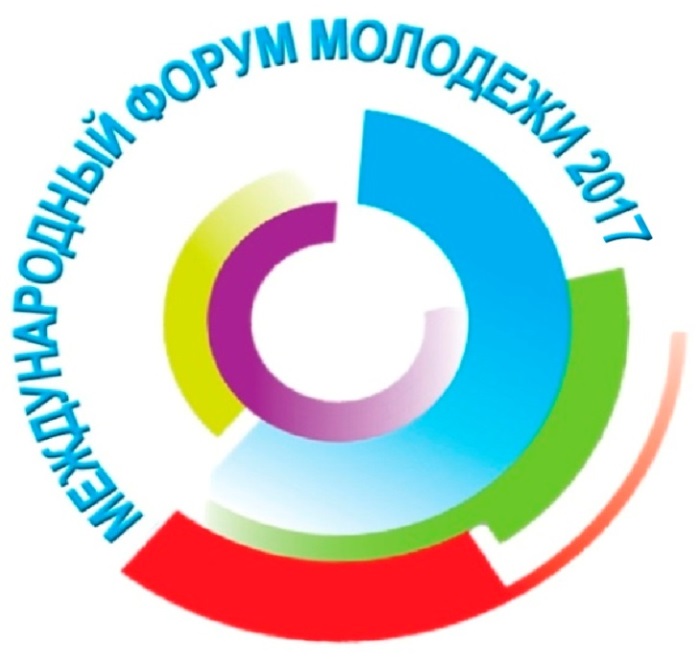 Тема доклада: 	Научный руководитель  (фамилия, имя, отчество, должность):	Контактные телефоны, электронный адрес:Студента 	Научного руководителя 	Форма участия (указать):ОчнаяЗаочная (предполагает только публикацию материалов)В зависимости от формы участия планирую (указать):Выступление с докладомУчастие в обсужденииПредоставление статьи для сборникаСОВЕТ ДИРЕКТОРОВ ГОУ СПО ЛНРЛУГАНСКИЙ НАЦИОНАЛЬНЫЙ АГРАРНЫЙ УНИВЕРСИТЕТПОЛИТЕХНИЧЕСКИЙ КОЛЛЕДЖ ЛУГАНСКОГО НАУМЕЖДУНАРОДНЫЙ ФОРУММОЛОДЁЖИ«ОБЩИЕ ТЕНДЕНЦИИ НАУЧНО-ИССЛЕДОВАТЕЛЬСКОЙ ДЕЯТЕЛЬНОСТИ МОЛОДЫХ СПЕЦИАЛИСТОВ»13-14 апреля 2017годаИнформационный лист